Приложение № 6Програма за профилактика, надзор, контрол и ликвидиране на болестта бяс в Република България през 2022-2024 г.Идентификация на програмата Държава членка: Република БългарияЗаболяване: БясПериод на изпълнение: 2022 – 2024 г.За контакт: отдел „Здравеопазване на животните“, дирекция “Здравеопазване и хуманно отношение към животните”, Българска агенция по безопасност на хранитебул. „Пенчо Славейков“ 15A 1606, София, БългарияE-mail: AHW@bfsa.bg 1. Цели на програмата Настоящата програма цели да изкорени болестта бяс на територията на България чрез ефективно прилагане на орална ваксинация на лисици в определени територии и да осигури постоянен надзор на болестта в цялата страна.2. Елементи на програмата2.1. Орална ваксинация на лисици в граничните територии на България чрез въздушно или ръчно разпространение на ваксинационни примамки.2.2. Контрол на ефективността от ваксинацията чрез:Провеждане на лабораторни тестове на серологични проби от отстреляни/намерени умрели, в случай че може да бъде взета кръвна проба, индикаторни животни - лисици и чакали от ваксинирани зони за установяване на наличие на сероконверсия (активен надзор във ваксинирани територии).Провеждане на лабораторни тестове на тъканни проби (кост/зъб) от индикаторни животни - лисици и чакали от ваксинирани зони за установяване на наличие на биомаркер (тетрациклин), индикатор за приемане на ваксината (активен надзор във ваксинирани територии).Определяне на възрастта на лисици и чакали, от които са вземани проби за контрол на ваксинацията за възрастов анализ.Лабораторен контрол на качеството на ваксината.2.3. Извършване на надзор на болестта чрез провеждане на лабораторни тестове за установяване на причинителя на беса на:Намерени умрели лисици, чакали, вълци, скитащи кучета, други диви или домашни животни от територията на цялата страна (пасивен надзор).Блъснати от превозни средства диви животни от територията на цялата страна (пасивен надзор).Диви и домашни животни, съмнителни за бяс (агресивни, с нервни признаци) от територията на цялата страна (пасивен надзор).Лисици, чакали и вълци, отсреляни при лов на територията на цялата страна (активен надзор от неваксинирани територии).3. Институции и организации, отговорни за изпълнението на програмата3.1. Българска агенция по безопасност на храните3.1.1. ЦУ на БАБХДирекция „Здравеопазване и хуманно отношение към животните“:Разработват и актуализират настоящата програма, съгласно епизоотичната обстановка, анализ на получените данни, популационни промени, настъпили в хода на изпълнението на програмата и др. фактори, влияещи върху нея;Контролира дейностите по прилагане на оралната ваксинация и надзора;Анализират получените данни и изготвя доклади;Предлагат мерки в случай на констатиране на случаи. Дирекция „Контрол на ветеринарномедицинските продукти“Осъществява контрол на качеството на използваната ваксина3.1.2. Областни дирекции по безопасност на хранитеОрганизират изпълнението на мерките в настоящата програма, отнасящи се до вземане и изпращане на проби, като спазват процедурата, приложена в т. 9;В областите, на чиято територия са разположени летищата, от които се извършва въздушна ваксинация и/или се намират складове за съхранение на ваксината – осъществяват наземен контрол на въздушното  разпространението на ваксиналните примамки, вкл. и на транспортната верига и съхранението на ваксиналните примамки като спазват процедурите, приложени в т. 9;В областите, на чиято територия се извършва ръчно разпространение на ваксина – организират и контролират ръчното прилагане на ваксиналните примамки, като спазват процедурата, описана в т. 9;В областта, на чиято територия се намира централен склад за съхранение на ваксината  – организира и осъществява контрол по приемането на ваксината за съхранение и вземането на проби от ваксинални примамки за лабораторен контрол на качеството на ваксинатаПровеждат срещи и си сътрудничат с местните представители на ИАГ и на ловните организации и асоциации;  Въвеждат и събират данни за контрола на ефективността на ваксинацията и надзора на територията на съответното ОДБХ, включително и чрез определените им функции в приложението „Модул лов“;Прилагат наложените от БАБХ мерки в случай на констатиране на болест.3.2. Изпълнителна агенция по горите (ИАГ):Съдейства при разработването и актуализирането настоящата програма, съгласно епизоотичната обстановка, анализ на получените данни, популационни промени, настъпили в хода на изпълнението на програмата и др. фактори, влияещи върху нея;Организира предоставянето на трупове на остреляни/съмнителни/открити мъртви животни и данни за тях на съответното ОДБХ за вземане на проби;Съдейства при прилагане на мерки в случай на констатиране на болест.3.3. НЛРС-СЛРБ:Предоставя трупове на остреляни/сънителни/открити мъртви животни и данни за тях на съответното ОДБХ за вземане на проби, включително и чрез функциите им предоставени в приложението „Модул лов“.Съдейства при прилагане на мерки в случай на констатиране на болест.3.4. Национален диагностичен научноизследователски ветеринарномедицински институт (НДНИВМИ), Национална референтна лаборатория „Бяс и антракс“:поддържа постоянна диагностична готовност;провежда лабораторно–диагностичните изследвания на всички постъпили проби по програмата;информира ЦУ на БАБХ и ОДБХ за резултатите от лабораторните изпитвания;въвежда данни за резултатите от проведените изследвания в „Модул лов“;предоставя обобщени данни за извършените лабораторни изпитвания.3.5. Контрагент, извършващ въздушното разпространение на ваксиналните примамки:извършва дейности, съгласно сключен договор с БАБХ, свързан с горепосочената мярка в програмата.3.6. БВС/Регистрирани ветеринарни лекари:извършват задължителна ежегодна ваксинация на предоставените от собственици кучета, съгласно изискванията на чл. 173, т. 3 от ЗВД.извършват ваксинации на домашни животни в населени места в или около които е констатиран бяс, съгласно предвиденото в т. 7 от програмата и допълнителни разпореждания на БАБХ.4. Териториален обхват4.1. Орална ваксинация и вземане на проби за контрол на ефективността на ваксинациятаОрална ваксинация на лисиците обхваща 57 019, 473 кв. км на територията на 23 административни области в граничните територии на страната, както следва:- в зоните на отстояние 50 км от сухоземните граници на страната на север, запад и юг (границите с Румъния, Сърбия, Северна Македония, Гърция и Турция);- в зоните на отстояние 20 км от поречието на р. Дунав;- в нелетателните зони около АЕЦ Козлодуй и София.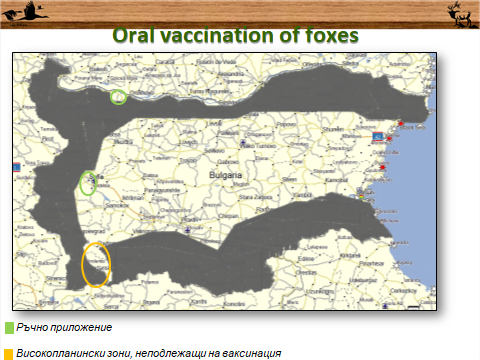 Данни за площта на териториите по области са включени в т. 4 „Васкинационна схема“.4.2. Надзор на болесттаПроби за надзор на болестта от отстреляни, съмнителни и намерени умрели животни се вземат от територията на цялата страна.5. Ваксинационна схема5.1. Използвана ваксина: атенуирана ваксина щам SAD.5.2. Гъстота на разпространение на ваксиналните примамки: 25 броя/кв. км.5.3. Период на приложение: 2 кампании годишно и пролетна (март-април) и есенна (октомври-ноември).5.4. Начин на приложение: въздушно чрез самолети/хеликоптери и ръчно чрез залагане на примамките от ловци или други обучени лица.5.5. Разпределение на ваксиналните примамки чрез въздушно разпространение по административни области (за една година):5.6. Разпределение на ваксиналните примамки чрез ръчно разпространение по административни области (за една година):5.7. Контрол на качеството на ваксинатаПри пристигането и приемането на ваксината преди всяка ваксинационна кампания в централен склад за съхранение се осъществява документален и физически контрол от официален/и ветеринарен/и лекар/и от ОДБХ, определен/и със и по указания, описани в заповед на изпълнителния директор на БАБХ.От всяка пристигнала партида се вземат по 10 ваксинални примамки, които се изпращат или от страна на БАБХ, или от страна на контрагента до референтна лаборатория за бяс в рамките на ЕС, определена допълнително от БАБХ или в договор за изпълнение на доставка и въздушно прилагане на ваксина срещу бяс, за лабораторен контрол на качеството на ваксината.6. Схема за пробовземане и използвани лабораторни диагностични методи6.1. Схема за пробовземане 6.1.1. Проби за контрол на ефикасността на ваксинацията (активен надзор във ваксинирани зони)От териториите на областите, попадащи в обхвата на ваксинационната програма се вземат годишно по 4 бр. проби/100 кв. км от индикаторни животни - лисици и чакали. Разпределението на броя на пробите е както следва (за година):6.1.2. Проби за надзор на болестта:Целеви надзор за болестта е пасивният надзор (пасивен надзор от територията на цялата страна):- мозъчни проби (глава) от намерени умрели диви животни от цялата страна;- мозъчни проби (глава) от съмнителни за болестта домашни и диви животни (животни, показващи клинични признаци – нервни признаци, агресивно/нетипично поведение и др.) от цялата страна;- мозъчни проби (глава) от диви животни, умрели при ПТП от цялата страна.Предвид данните за изпълнението от предходни години, в настоящата програма са заложени общо 600 бр. проби от пасивен надзор за болестта от територията на цялата страна годишно.Индикативни цели за брой проби пасивен надзор по области:Допълнителен надзор (активен надзор в неваксинирани зони):В рамките на програмата ще бъдат изследвани и всички проби от отстреляни диви хищници, доставени от ловци от територията на цялата страна. 6.2. Използвани лабораторни диагностични методиIFT (immunofluorescence test) – имунофлуоресцентен метод за определяне на наличие на причинителя на болестта бяс. Изпълнява се върху мозъчни проби.ELISA (enzyme-linked immunosorbent assay) – серологичен метод за определяне наличието на антитела вследствие на ваксинацията. Изпълнява се върху серумни проби.TMT (tetracycline marker test) – тест за определяне наличието на биомаркер тетрациклин за доказване на прием на ваксина. Изпълнява се върху проби от зъб или кост на долна челюст.PCR (polymerase chain reaction) – молекулярен метод за определяне наличие на причинителя на болестта бяс. Изпълнява се върху мозъчни проби. Методът се използва като референтен метод при съмнителни проби или проби от съмнителни животни, които са имали контакт с човек.   Методите се изпълняват, съгласно чл. 6 от Делегиран регламент (ЕС) 2020/689 на Комисията от 17 декември 2019 година за допълнение на Регламент (ЕС) 2016/429 на Европейския парламент и на Съвета по отношение на правилата за надзор, програмите за ликвидиране и статута „свободен от болест“ за някои болести от списъка и нововъзникващи болести. Вземането на проби, техниките, валидирането и тълкуването на диагностичните методи за целите на надзора се определят от специалното законодателство, прието в съответствие с Регламент (ЕС) 2016/429, и съответните подробни разяснения и насоки, налични на уебсайтовете на референтните лаборатории на Европейския съюз (РЛЕС) и на Комисията: https://ec.europa.eu/food/ref-labs_en    Когато такова законодателството, разяснения и насоки липсват, се определят от изискванията, определени в последните актуализирани издания на Ръководство за стандарти за диагностични тестове и ваксини за сухоземни животни на Световната организация по здравеопазване на животните (OIE) („Ръководството за сухоземните животни“).7. Мерки, прилагани при констатиране на положителен случай на бясБесът при животните, с изключение на прилепите, попада в категория B, D и E съгласно Регламент за изпълнение (ЕС) 2018/1882 на Комисията от 3 декември 2018 година за прилагането на някои правила за профилактика и контрол на болести за категориите болести от списъка и за установяване на списък на животинските видове или групите животински видове, които носят значителен риск от разпространение на болестите от списъка и в тази връзка по отношение на заболяването се прилагат мерките по чл. 9, буква б), както и букви г) и д) от Регламент (ЕС) 2016/429. Тази болест следва се контролира във всички държави членки с цел да бъде ликвидирана в целия Съюз, поради което се изготвя задължителна програма за ликвидиране. По отношение на заболяването се прилагат мерките съгласно чл. 32 – 36 от Делегиран регламент (ЕС) 2020/689. Подлежи на обявяване по чл. 18-23 от Регламент (ЕС) 2016/429 и съгласно предвиденото в Закона за ветеринарномедицинската дейност (ЗВД). Собствениците на животновъдни обекти имат задължения по отношение на информирането за промяна в здравословния статус на животните, за случаите на клане по необходимост и умрели животни, съгласно предвидените разпоредби в ЗВД.Съгласно Регламент (ЕС) 2016/429 на Европейския парламент и на Съвета от 9 март 2016 година за заразните болести по животните и за изменение и отмяна на определени актове в областта на здравеопазването на животните (Законодателство за здравеопазването на животните) и делегираните актове и актовете за изпълнение към него, операторите трябва да информират компетентния орган за обектите, в които отглеждат животни или събират, добиват, обработват и съхраняват зародишни продукти за целите на регистрация/одобрение. При констатиране на случай на бяс се прилагат следните мерки:Обявяване на заболяването;Заедно с местните органи на Министерството на здравеопазването (Регионална здравна инспекция, РЗИ) се организира епизоотологично и епидемиологично проучване;Изолиране на съмнителните животни и предвид развитието на клиничната симптоматика – умъртвяване по хуманен начин и вземане на материал за лабораторно изследване;Унищожаване/обезвреждане/на всички трупове на животни (и техните кожи), убити или умрели вследствие на болестта бяс;Извършване на задължителна ваксинация против бяс на всички кучета, котки и домашни животни, които излизат на паша в засегнатото селище;Забрана за движението на животните, посочени в предната точка до други населени места;Забрана за клането и одирането на кожата на съмнителни животни за 30 дни след ваксинацията;Забрана за консумацията на мляко от болни или съмнителни животни;Информиране чрез средствата за масово осведомяване на обществеността за настъпили случаи на бяс;Налагане на забрана за движение на съмнителните за бяс животни от населени места в засегнатата зона до други населени места;Ограничителните мерки могат да бъдат прекратени най-малко 30 дни след последния  потвърден случай на бяс;Извършване на въздушно/ръчно разпространение на ваксинални примамки в радиус от 50 км от констатирания случай. 8. Измерими цели за постигане в периода за изпълнение на мерките в програмата9. Свързани документи и полезни връзкиhttp://babh.government.bg/bg/Page/Rabies/index/Rabies/ https://www.oie.int/standard-setting/terrestrial-manual/access-online/ 10. Исторически и епизоотологични данни за болестта в България:https://www.bfsa.bg/bg/Page/epi_data/index/epi_data/ОбластПлощ
(кв. км)Брой примамки (въздушно разпространение за една кампания)Брой примамки (въздушно разпространение за една година)1Видин3 03075 7501515002Монтана3 63690 9001818003Враца2 40060 0001200004Плевен2 37059 2501185005Велико Търново94023 500470006Русе1 85046 250925007Разград1 72043 000860008Силистра2 85071 2501425009Добрич4 720118 00023600010София-област2 26556 62511325011Перник2 40060 00012000012Кюстендил3 08477 10015420013Благоевград4 260106 50021300014Смолян3 20080 00016000015Пазарджик1 47536 8757375016Кърджали3 20980 22516045017Хасково5 470136 75027350018Ямбол2 20555 12511025019Бургас3 88097 00019400020Пловдив1 20030 0006000021Стара Загора51512 8752575022Шумен3408 5001700023София-град-- - ОбщоОбщо57 01914254752850950№ по редОбластПлощ, на която се разпространяват примамките(кв. км)Брой примамки(ръчно разпространение за една кампания)Брой примамки(ръчно разпространение за една година)1София-град4857000140002Монтана233250050003Враца2025005000ОбщоОбщо7381200024000ОбластОбщинаБрой лисици/чакали (от които да могат да бъдат взети проби глава(мозък, зъб/челюст и кръв)БлагоевградБанско170БлагоевградБелица170БлагоевградБлагоевград170БлагоевградГоце Делчев170БлагоевградГърмен170БлагоевградКресна170БлагоевградПетрич170БлагоевградСандански170БлагоевградСатовча170БлагоевградСимитли170БлагоевградСтрумяни170БлагоевградХаджидимово170БургасБургас155БургасКамено155БургасКарнобат155БургасМалко Търново155БургасПриморско155БургасСозопол155БургасСредец155БургасЦарево155Велико ТърновоСвищов38ВидинБелоградчик121ВидинБойница121ВидинБрегово121ВидинВидин121ВидинГрамада121ВидинДимово121ВидинКула121ВидинМакреш121ВидинНово село121ВидинРужинци121ВидинЧупрене121ВрацаБорован96ВрацаВраца96ВрацаКозлодуй96ВрацаКриводол96ВрацаМизия96ВрацаОряхово96ВрацаХайредин96ДобричБалчик189ДобричГенерал Тошево189ДобричДобрич189ДобричДобрич-селска189ДобричКаварна189ДобричКрушари189ДобричТервел189ДобричШабла189КърджалиАрдино128КърджалиДжебел128КърджалиКирково128КърджалиКрумовград128КърджалиКърджали128КърджалиМомчилград128КърджалиЧерноочене128КюстендилБобов дол123КюстендилБобошево123КюстендилДупница123КюстендилКочериново123КюстендилКюстендил123КюстендилНевестино123КюстендилРила123КюстендилТрекляно123МонтанаБерковица145МонтанаБойчиновци145МонтанаБрусарци145МонтанаВълчедръм145МонтанаВършец145МонтанаГеорги Дамяново145МонтанаЛом145МонтанаМедковец145МонтанаМонтана145МонтанаЧипровци145МонтанаЯкимово145ПазарджикБатак59ПазарджикБрацигово59ПазарджикВелинград59ПазарджикПещера59ПазарджикСърница59ПазарджикРакитово59ПерникБрезник96ПерникЗемен96ПерникКовачевци96ПерникПерник96ПерникРадомир96ПерникТрън96ПлевенБелене95ПлевенГулянци95ПлевенДолна Митрополия95ПлевенНикопол95ПловдивАсеновград48ПловдивЛъки48ПловдивРодопи48РазградКубрат69РусеБорово74РусеИваново74РусеРусе74РусеСливо поле74РусеЦеново74СилистраАлфатар114СилистраГлавиница114СилистраДулово114СилистраКайнарджа114СилистраСилистра114СилистраСитово114СилистраТутракан114СмолянБаните128СмолянБорино128СмолянДевин128СмолянДоспат128СмолянЗлатоград128СмолянМадан128СмолянНеделино128СмолянРудозем128СмолянСмолян128СмолянЧепеларе128София - областБожурище91София - областГодеч91София - областДрагоман91София - областКостинброд91София - областСвоге91София - областСливница91София (столица)София16Стара ЗагораГълъбово21Стара ЗагораОпан21Стара ЗагораРаднево21ХасковоДимитровград219ХасковоИвайловград219ХасковоЛюбимец219ХасковоМаджарово219ХасковоСвиленград219ХасковоСимеоновград219ХасковоСтамболово219ХасковоТополовград219ХасковоХарманли219ХасковоХасково219ШуменКаолиново14ШуменНикола Козлево14ЯмболБолярово88ЯмболЕлхово88ЯмболСтралджа88ЯмболТунджа88ОбластПроби пасивен надзорОбластДивиДомашниБлагоевград139Бургас139Варна139Велико Търново139Видин128Враца139Габрово128Добрич139Кърджали139Кюстендил128Ловеч139Монтана139Пазарджик139Перник128Плевен139Пловдив139Разград139Русе139Силистра139Сливен139Смолян139София-град510София-област139Стара Загора139Търговище139Хасково139Шумен139Ямбол139Общо360240Показател (за цялата страна)202220232024Брой изследвани проби от ваксинирани територии229722972297Брой изследвани проби от пасивен надзор600600600Достигнати нива на сероконверсия50%60%70%Достигнати нива на установен биомаркер тетрациклин70%80%90%Констатирани случаи на бяс000Изследвани проби от целеви животни за пасивен надзор+30% от предходната година+20% от предходната година+20% от предходната година